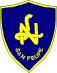 LICEO CORINA URBINAPERIODO 8GUÍA N°1 RECONOCER QUE LOS DERECHOS GENERAN DEBERES Y RESPONSABILIDADES EN LAS PERSONAS Y EN EL ESTADO, NOMBRE;___________________________________________________CURSO;5° Básico1.- ¿Por qué es  importante respetar los derechos de las personas y las leyes en una sociedad?2.-¿Qué funciones debe cumplir el Estado en relación a los derechos de las personas?3.-¿Cómo o de qué forma las personas pueden participar como ciudadanos en su comunidad?4.- ¿Qué debemos hacer como ciudadanos para vivir en una sociedad más segura, sin crímenes y con más equidad?5.- Todos los Derechos generan Deberes los cual nos permitiría vivir en una sociedad. Completa el cuadro según corresponda: